Multi-disciplinary global finance executive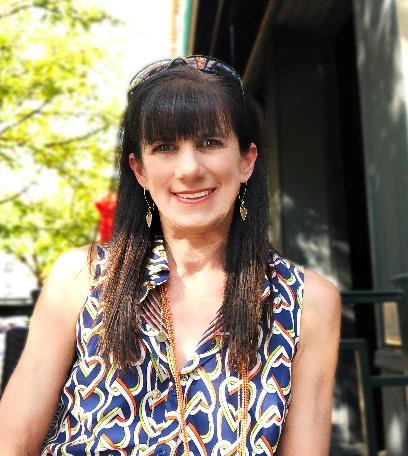 Investor Relations Officer; leading 3 global companies through the IPO processTreasurer of a $2B NASDAQ-listed global companyCFO of a private company operating in the US, Asia and Africa raising $40M+Strategic advisor to CEO and Board of DirectorsProven ability to influence and build consensus among diverse stakeholdersAnalytical mindsetHighly collaborative; strong communication skillsCrisis Communications Leadership over 20+ years with notable experience inA potential NSDQ delistingA shareholder lawsuitA Chapter 7 bankruptcyAn Activist shareholderBoard of Director for the Colorado Chapter of Financial Executives InternationalNationwide networking and member development organization for finance leadersPresident - 2021Membership Chair - 2022After obtaining her CPA, Karen progressed through various finance and accounting positions, including Adolph Coors Company, the holding company for Coors Brewing, and TeleTech Holdings, a $2B publicly traded company.Investor Relations OfficerDuring her time at Coors, Karen led Investor Relations for the spin-off of their non-beer businesses known as ACX Technologies and went on to take two other companies through the IPO process. Over that time, she recommended and directed the move to the NYSE, selected global investment banking firms to underwrite a secondary offering, navigated crisis communications for a shareholder lawsuit and potential delisting.Global TreasurerKaren became the global Treasurer for TeleTech (NSDQ: ttec), a $2B publicly traded business process outsourcer, operating on five continents and managed global liquidity, negotiated multiple revolving credit facilities up to $500M and oversaw FX hedging and capital market evaluations.CFOIn 2012, Karen transitioned into the private sector to become CFO for Mobile Accord, a mobile technology company. She partnered with the company’s president to raise more than $40M in funding,developed the company’s investment thesis and led the divestiture of a noncore business. Karen wore multiple hats, stretching her talents to cover media communications, human resources, procurement, real estate, and operations administration in addition to her finance and strategic planning responsibilities.Business DevelopmentIn 2016 and given her extensive network, Karen pivoted into business development with Wells Fargo and now with BMO Harris Bank to grow market share in Colorado.EducationB.S. Accounting – The Pennsylvania State University* CPA is currently inactive and is being reinstated